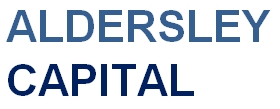 AC Managed Equity PortfolioSeptember 2021 Quarterly ReviewPortfolio PerformanceThe AC Managed Equity Portfolio returned -2.69% compared to the benchmark S&P/ASX 200 (TR) return of 1.71% giving a relative performance of -4.40% for the period. Performance to 30 September 2021The table above sets out the investment performance returns (AFTER investment management fees, but BEFORE administration fees, performance based fees and taxes) for the Portfolio. The performance returns have been calculated on a daily basis taking into account brokerage costs, and are accumulated for the period shown. Returns are shown as annualised if the period is over 1 year, or as total returns otherwise.Quarterly ReviewWe were again wrong-footed for most of the quarter, our defensive golds did not help and the correction did not occur.  We continued with this strategy of holding defensives and golds. Some other fund managers, like Magellan, seem to share in our view of irrational exuberance persisting to dominate markets, despite rising inflationary pressures, and political tensions, and its interesting their share price also fell. We topped up on Magellan which over the years has been a great performer. Top 5 stocks by weight as at 30 September 2021Market OutlookIf we are going to get a correction, it should be before December. But its looking like markets will continue to focus on the quite reasonable earnings growth, and an eventual return to normality as covid vaccinations rise, and the virus mutates itself into more infectious but more harmless variants, as is the nature of viruses. Will Bitcoin and other cryptos peak now that the launch of an ETF in the USA has given tacit support? It won’t be the first time that exchanges have embraced a concept to make money for its participants, at the expense of retail punters who are unaware the concept itself is doomed to failure.We are going to hear more about value versus growth/tech in coming months.IMPORTANT INFORMATIONPrepared by HUB24 Custodial Services Ltd (ABN 94 073 633 664, AFS licence No. 239 122) ("the Operator” of HUB24 Invest (the Service)) and (("the Promoter” of HUB24 Super (the Fund))". The information contained in this document is not intended to be a definitive statement on the subject matter nor an endorsement that this Portfolio is appropriate for you and should not be relied upon in making a decision to invest in this Service or Fund. Financial commentary contained within this report is provided by Aldersley Capital Pty Ltd (ABN 14 002 972 901) a corporate authorised representative (No. 420193) of Andika Pty Ltd (ABN 41 117 403 326 and AFSL 297069), who is the Portfolio Manager of this Portfolio.The information in this report is general information only and does not take into account your individual objectives, financial situation, needs or circumstances. No representations or warranties express or implied, are made as to the accuracy or completeness of the information, opinions and conclusions contained in this report. In preparing this report, HUB24 has relied upon and assumed, without independent verification, the accuracy and completeness of all information available to HUB24. To the maximum extent permitted by law, neither HUB24 or its directors, employees or agents accept any liability for any loss arising in relation to this report. The suitability of the Service or Fund to your needs and the suitability of a particular Investment Choice depends on your individual circumstances and objectives and should be discussed with your Adviser. Potential investors must read the FSG and IDPS Guide and/or Super PDS along with any accompanying materials. Investment in securities and other financial products involves risk. An investment in a financial product may have the potential for capital growth and income, but may also carry the risk that the total return on the investment may be less than the amount contributed directly by the investor. Past performance of financial products is not a reliable indicator of future performance.  HUB24 and the Trustee do not assure or guarantee the performance of any financial products offered. Information, opinions, historical performance, calculations or assessments of performance of financial products or markets rely on assumptions about tax, reinvestment, market performance, liquidity and other factors that will be important and may fluctuate over time. HUB24, its associates and their respective directors and other staff each declare that they may, from time to time, hold interests in Securities that are contained in this Service or Fund.Return %One MonthThree MonthSix MonthOne YearThree YearSince
Inception (29/10/2013)Portfolio-4.89-2.690.7218.8214.6812.58Benchmark-1.851.7110.1430.569.648.25Relative Performance-3.04-4.40-9.42-11.745.044.33Company NameSectorBELLEVUE GOLD LTD ORDINARYMaterialsWESTPAC BANKING CORP ORDINARYFinancialsWAM GLOBAL LIMITED ORDINARYUnidentifiedMACQUARIE GROUP LTD ORDINARYFinancialsMAGELLAN FIN GRP LTD ORDINARYFinancials